DOMLJUDI STANUJU U STANU ILI DOMU.STAN ILI DOM MOŽE BITI U ZGRADI ILI OBITELJSKOJ KUĆI. 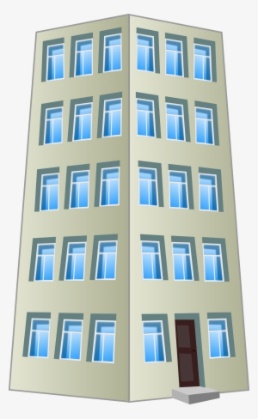 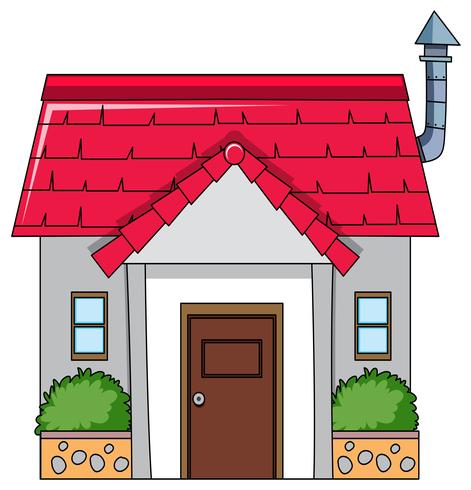 UNUTRAŠNJOST DOMA PODIJELJENA JE NA PROSTORIJE. PROSTORIJE U KUĆI SU: KUHINJA, BLAGOVAONICA, KUPAONICA, DNEVNA SOBA, SPAVAČA SOBA, DJEČJA SOBA, HODNIK. 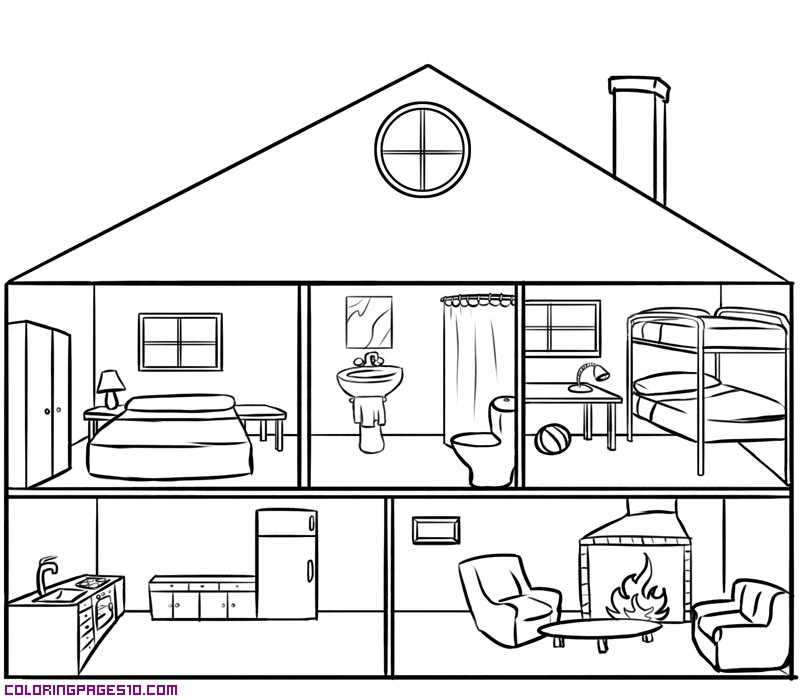 ZADATAK: ZAOKRUŽI;  JA STANUJEM U:KUĆI 		ZGRADI